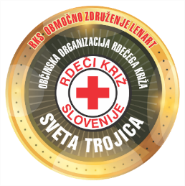 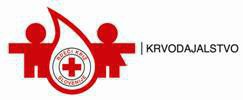 KRVODAJALSKA AKCIJAki bo v petek, dne 6. oktobra 2023 med 7.30 in 11.00 urov prostorih Osnovne šole Sveta Trojica, Meznaričeva 1, 2235 Sveta Trojica. 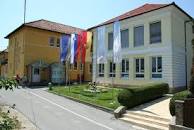 POMEMBNO OBVESTILO:svoj prihod potrdite in se dogovorite o uri prihoda z UKC Maribor na tel. št.:041 320 796 ali 02 321 22 71Pred odvzemom krvi boste deležni zdravniškega pregleda, po odvzemu pa boste prejeli malico.VLJUDNO VABLJENI__________________________________________________________KRVODAJALSKA AKCIJAki bo v petek, dne 6. oktobra 2023 med 7.30 in 11.00 urov prostorih Osnovne šole Sveta Trojica, Meznaričeva 1, 2235 Sveta Trojica. POMEMBNO OBVESTILO:svoj prihod potrdite in se dogovorite o uri prihoda z UKC Maribor na tel. št.:041 320 796 ali 02 321 22 71Pred odvzemom krvi boste deležni zdravniškega pregleda, po odvzemu pa boste prejeli malico.VLJUDNO VABLJENI